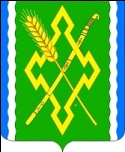 АДМИНИСТРАЦИИ НОВОЛАБИНСКОГО СЕЛЬСКОГОПОСЕЛЕНИЯ УСТЬ-ЛАБИНСКОГО РАЙОНАП О С Т А Н О В Л Е Н И Еот 10 марта 2020 года 									№ 13станица НоволабинскаяОб утверждении Порядка проведения конкурсного отбора проектов инициативного бюджетирования в Новолабинском сельском поселении Усть-Лабинского районаВ соответствии со статьями 74, 86 Бюджетного кодекса Российской Федерации, Федеральным законом от 6 октября 2003 года № 131-ФЗ «Об общих принципах организации местного самоуправления в Российской Федерации», с целью активизации участия жителей Новолабинского сельского поселения Усть-Лабинского района в решении вопросов местного значения, учитывая постановление администрации муниципального образования Усть-Лабинский район от 02 марта 2020 года № 176 «Об утверждении положения по применению инициативного бюджетирования в муниципальном образовании Усть-Лабинский район» администрация Новолабинского сельского поселения Усть-Лабинского района   п о с т а н о в л я е т:1. Утвердить Порядок проведения конкурсного отбора проектов инициативного бюджетирования в Новолабинском сельском поселении Усть-Лабинского района согласно приложению № 1.2. Утвердить состав конкурсной комиссии по отбору проектов инициативного бюджетирования в Новолабинском сельском поселении Усть-Лабинского района согласно приложению № 2.3. Обнародовать настоящее постановление и разместить на официальном сайте администрации Новолабинского сельского поселения Усть-Лабинского района  в информационно-телекоммуникационной сети «Интернет».4. Постановление вступает в силу со дня его обнародования. ГлаваНоволабинского сельского поселенияУсть-Лабинского района					                          А.А.ГусевПОРЯДОКпроведения конкурсного отбора проектов инициативного бюджетирования в Новолабинском сельскомпоселении Усть-Лабинского района1. Порядок проведения конкурсного отбора проектов инициативного бюджетирования в Новолабинском сельском поселении Усть-Лабинского района (далее - порядок) устанавливает правила конкурсного отбора проектов инициативного бюджетирования  в Новолабинском сельском поселении Усть-Лабинского района (далее - проекты).2. Целью конкурсного отбора (далее - конкурсный отбор) является отбор лучших проектов для участия в конкурсном отборе, проводимом администрацией муниципального образования Усть-Лабинский район и получение средств финансирования из бюджета Краснодарского края.3. Организатором конкурсного отбора является администрация Новолабинского сельского поселения Усть-Лабинского района (далее - организатор конкурсного отбора), которая осуществляет следующие функции:- определяет дату проведения конкурсного отбора;- готовит извещение о проведении конкурсного отбора и публикует соответствующее сообщение в информационно-телекоммуникационной сети «Интернет» на официальном сайте администрации Новолабинского сельского поселения Усть-Лабинского района;- обеспечивает прием, учет и хранение поступивших от инициативных групп (Инициатора) заявок на участие в конкурсном отборе (далее - заявка), а также документов и материалов к ним;- осуществляет техническое обеспечение деятельности конкурсной комиссии поселения;- доводит до сведения участников конкурсного отбора его результаты;- осуществляет мониторинг реализуемых в рамках проекта мероприятий.4. Для участия в конкурсном отборе Инициатор (Инициативная группа) подает в администрацию Новолабинского сельского поселения Усть-Лабинского района в срок, указанный в извещении, следующие документы:-заявку (приложение № 1 к настоящему порядку).К заявке прилагается:- протокол собрания инициативной группы (населения) поселения и реестр подписей;- среднеарифметический расчет объема предполагаемых работ;- опись представленных документов;- фотоматериалы о текущем состоянии объекта.Инициатор дополнительно может представить следующие документы: схемы, эскизы, иные документы по реализации Проекта.Комплект документов представляется администрации Новолабинского сельского поселения Усть-Лабинского района в установленные извещением сроки на бумажном носителе и в электронном виде.Инициатор имеет право отозвать свою Заявку, сообщив об этом письменно Уполномоченному органу, не позднее двух рабочих дней до даты окончания приема Заявок, установленной извещением.5. Протокол собрания инициативной группы должен содержать следующую информацию:- дату и время проведения собрания;- количество зарегистрированных и присутствовавших на собрании человек;- наименование (Ф.И.О.) инициатора проведения собрания и секретаря собрания;-повестку дня с указанием следующих вопросов:1) утверждение соответствующего проекта инициативного бюджетирования;2) утверждение перечня и объемов товаров (материалов) и работ проекта;3) принятие решения о размере доли софинансирования населения, юридических и физических лиц, индивидуальных предпринимателей или его отсутствии;4) принятие решения о порядке и сроках сбора средств софинансирования проекта при его наличии;5) утверждение состава инициативной группы и его представителя.6. Заявки и документы, представленные после окончания даты их приема, указанной в извещении не принимаются и возвращаются Инициатору.Основаниями для отказа в конкурсном отборе заявок и документов является их несоответствие требованиям настоящего порядка и положения по применению инициативного бюджетирования в муниципальном образовании Усть-Лабинский район, утвержденного постановлением администрации муниципального образования Усть-Лабинский район от 02 марта 2020 года № 176 «Об утверждении положения по применению инициативного бюджетирования на территории муниципального образования Усть-Лабинский район», а также в случае указания в Заявке следующих объектов:- находящихся в федеральной собственности, в собственности субъекта Российской Федерации, в частной собственности;- находящихся за пределами соответствующего поселения;- служащих интересам отдельных групп и создающих риск религиозных, культурных, межэтнических, межрасовых и межнациональных конфликтов;- могущих привести к негативным изменениям окружающей среды или угрозе экологической безопасности.7. В случае соответствия документов требованиям настоящего порядка и положения по применению инициативного бюджетирования в муниципальном образовании Усть-Лабинский район, утвержденного постановлением администрации муниципального образования Усть-Лабинский район от 02 марта 2020 года № 176 «Об утверждении положения по применению инициативного бюджетирования в муниципальном образовании Усть-Лабинский район» Конкурсная комиссия администрации Новолабинского поселения Усть-Лабинского района производит расчет их балльной оценки в соответствии с приложением 2 к настоящему Порядку.Единственный участник Конкурсного отбора, Заявка которого соответствует требованиям, признается победителем Конкурсного отбора без расчета рейтинга.8. На основе проведенной оценки формируется общий список Проектов, в котором они отсортированы в порядке убывания количества суммарно набранных баллов по всем критериям. В случае если два и более Проекта набрали равное количество суммарных баллов, выше в списке находится Проект, по которому Заявка была получена раньше (учитывается дата, часы и минуты).9. Победителями конкурсного отбора может быть не более трех проектов. 10. После проведения конкурсного отбора администрация Новолабинского сельского поселения Усть-Лабинского района представляет в администрацию муниципального образования Усть-Лабинский район общий список Проектов с наибольшим числом суммарно набранных баллов с приложением протокола заседания Комиссии уполномоченного органа по итогам первого этапа конкурсного отбора и пакета документов, представленного Инициатором.       11. Администрация Новолабинского сельского поселения Усть-Лабинского района в течение 3 дней после принятия решения конкурсной комиссией доводит до представителей инициативных групп его результаты.        12. Заявки, документы и материалы, прошедшие конкурсный отбор, участникам конкурсного отбора не возвращаются.Ведущий специалист общего отдела                                          Н.Н.ВысоцкаяПРИЛОЖЕНИЕ  №2к постановлению администрации Новолабинского сельского поселения Усть-Лабинского районаот 10.03.2020 г. № 13СОСТАВ конкурсной комиссии по отбору проектов инициативного бюджетированияв Новолабинском сельском поселении Усть-Лабинского районаВедущий специалист общего отдела                                         Н.Н.ВысоцкаяПРИЛОЖЕНИЕ № 1к порядку проведенияконкурсного отбораЗАЯВКАдля участия в краевом конкурсе по отбору проектов местных инициатив муниципальных образований Краснодарского краяот _____________________________________________________________(наименование городского, сельского поселения, входящего в состав ____________ района Краснодарского края)1. Полное наименование проекта: ___________________________________________________________________________________________________________.2. Численность населения ______ человек, с указанием источника статистической информации.3. Постановка проблемы, решение которой имеет приоритетное заключение для жителей Муниципального образования или его гостей.3.1. Объект проекта местных инициатив: _____________________________________________________________________________________________________.4. Сведения об инициативной группе: ________________________________________________________________________________________________________.Название: ___________________________________________________________.Уполномоченный представитель: _______________________________________           							(полное Ф.И.О.)контактный телефон: _____________________________ e-mail ______________.5. Организованная форма осуществления местного самоуправления. ____________________________________________________________________________________________________________________________________________________________________________________________________________________________________________________________________________________________________________________________________________________.5.1. Количество жителей, принявших участие в обсуждении проекта (указываются результаты проведенных опросов, прикладываются подтверждающие документы или копии протоколов собраний жителей с указанием количества участников, заверенные в установленном порядке: _____________________________________________________________________________________________________________________________________________.5.2. Доля граждан в возрасте от 18 лет, проживающих в муниципальном образовании (его части), принявших участие в собраниях по отбору проектов местных инициатив, от общего числа граждан в возрасте от 18 лет, проживающих в муниципальном образовании (его части): _________________.5.3. Основные сведения о проекте, его стоимости:5.4. Актуальность проблемы, на решение которой направлен проект: 5.5. Сведения о благополучателях:Количество прямых благополучателей: ___________ человек, в том числе взрослого населения (от 18 лет)__________человек, детей __________ человек (указать источник сведений).Количество зарегистрированных граждан: ___________ человек.5.6. Заключение о том, что объект проекта местных инициатив не является территорией объектов благоустройства, на которых проводятся мероприятия, осуществляемые в рамках государственной программы Краснодарского края "Развитие жилищно-коммунального хозяйства", утвержденной постановлением главы администрации (губернатора) Краснодарского края от 12 октября 2015 г. № 967  и государственной программы Краснодарского края "Формирование современной городской среды", утвержденной постановлением главы администрации (губернатора) Краснодарского края от 31 августа 2017 г. № 655: ____________________________________________________________________.6. Наличие технической документации (проекта): _____________________________________________________________________________________________.(указать существующую или подготовленную вами техническую документацию, приложить копию документации к данной заявке)7. Ожидаемый срок реализации проекта (срок ввода в эксплуатацию, открытия): ____________________________________________________________________.(месяцев, дата)8. Эксплуатация и содержание объекта: ______________________________________________________________________________________________________.9. Дополнительная информация и комментарии: _______________________________________________________________________________________________________________________________________________________________________________________________________________________________________.(выписка из протокола комиссии Муниципального образования о результатах отбора проектов местных инициатив; заключение экспертов об отношении финансируемым из краевого бюджета видов работ к благоустройству; о полноте комплекта правоустанавливающих документов на земельный участок, о целевом использовании земельных участков в связи с реализацией проекта.)Глава _______________________поселения ____________ района		___________		_____________							   (подпись)			         (Ф.И.О.)«_____» __________ 20___ годаПредседатель собрания 			___________		_____________							   (подпись)			         (Ф.И.О.)«_____» __________ 20___ годаГлава муниципального образования________________ район                                                                    (Ф.И.О)Приложение  №2к порядку проведенияконкурсного отбораКРИТЕРИИ ОЦЕНКИпоступившей конкурсной заявки «Ремонт уличного освещения по ул. Красной, и ул. Калинина в ст.Новолабинская Усть-Лабинского района»  и подтверждающих документов по отбору проекта инициативного бюджетирования в Новолабинском сельском поселении Усть-Лабинского районаПредседатель конкурсной комиссии,Глава Новолабинского сельского поселенияУсть-Лабинского района						           А.А.ГусевПРИЛОЖЕНИЕ № 1к постановлению администрации Новолабинского сельского  поселения Усть-Лабинского районаот 10.03.2020г.  № 13ГусевАндрей АлексеевичГусевАндрей Алексеевич--глава Новолабинского сельского поселения Усть-Лабинского района, председатель комиссии; ВысоцкаяНаталья НиколаевнаВысоцкаяНаталья Николаевна--ведущий специалист общего отдела Новолабинского сельского поселения Усть-Лабинского района, заместитель председателя комиссии; Ковалева Зинаида ВалерьевнаКовалева Зинаида Валерьевна--специалист финансового отдела администрации, секретарь комиссии.Члены конкурсной комиссии:Члены конкурсной комиссии:Члены конкурсной комиссии:Члены конкурсной комиссии:Члены конкурсной комиссии:СимоновСергей Алексеевич--председатель ТОС № 1 ст.Новолабинская (по согласованию);председатель ТОС № 1 ст.Новолабинская (по согласованию);председатель ТОС № 1 ст.Новолабинская (по согласованию);ЦымбаленкоЛариса Александровна--депутат Совета Новолабинского сельского поселения Усть-Лабинского района (по согласованию);депутат Совета Новолабинского сельского поселения Усть-Лабинского района (по согласованию);депутат Совета Новолабинского сельского поселения Усть-Лабинского района (по согласованию);ФедотовАлексей Иванович--депутат Совета Новолабинского сельского поселения Усть-Лабинского района (по согласованию);депутат Совета Новолабинского сельского поселения Усть-Лабинского района (по согласованию);депутат Совета Новолабинского сельского поселения Усть-Лабинского района (по согласованию);Бабин Иван Николаевич--депутат Совета Новолабинского сельского поселения Усть-Лабинского района (по согласованию);депутат Совета Новолабинского сельского поселения Усть-Лабинского района (по согласованию);депутат Совета Новолабинского сельского поселения Усть-Лабинского района (по согласованию);ПарнюкНаталья Кузьминична--специалист финансового отдела администрации Новолабинского сельского поселения;специалист финансового отдела администрации Новолабинского сельского поселения;специалист финансового отдела администрации Новолабинского сельского поселения;ТерноваяНаталья Петровна--специалист финансового отдела администрации Новолабинского сельского поселения;специалист финансового отдела администрации Новолабинского сельского поселения;специалист финансового отдела администрации Новолабинского сельского поселения;№п/пНаименование расходовОбщая стоимостьСредства краевого бюджетаСредства краевого бюджетаСредства бюджета поселенияСредства бюджета поселенияНаселение, юридические лица, индивидуальные предпринимателиНаселение, юридические лица, индивидуальные предприниматели№п/пНаименование расходовруб.руб.%руб.%руб.%1234567891Разработка технической документации2Работы по благоустройству3Прочие расходы (указать какие)ИТОГОИТОГОКритерииМакс. балл1. Социальная эффективность от реализации программы:Низкая– 5 баллов; Средняя – 10 баллов; Высокая - 15 баллов.152. Содействие развитию населением инфраструктуры, социальной значимости проекта.Оценивается суммарно:-способствует формированию точки социального притяжения - 5 баллов;-способствует сохранению или развитию инфраструктуры поселения - 5 баллов;-способствует комфортному образу жизни - 5 баллов;103. Актуальность (острота) проблемы:-средняя - проблема достаточно широко осознается целевой группой населения, ее решение может привести к улучшению качества жизни - 5 баллов;-высокая - отсутствие решения будет негативно сказываться на качестве жизни населения - 10 баллов;-очень высокая - решение проблемы необходимо для поддержания и сохранения условий жизнеобеспечения населения - 20 баллов54. Количество прямых благополучателей от реализации программы:-до 100 человек - 1 балл;-от 100 до 200 человек - 2 балла;-от 200 до 500 человек - 4 баллов;-от 500 до 1000 человек - 5 баллов;-более 1000 человек - 10 баллов55. Наличие мероприятий по уменьшению негативного воздействия на состояние окружающей среды и здоровья населения:-не предусматривается - 0;-наличие природоохранных мероприятий в составе проектов, напрямую не связанных с воздействием на окружающую среду - 5 баллов;-наличие мероприятий, связанных с обустройством территории населенного пункта - 10 баллов;106. Степень эффективности и инновационности предлагаемых технических решений:Низкая – 0 баллов; Средняя – 5 баллов; Высокая - 10 баллов.107. Степень участия населения и организаций, осуществляющих деятельность на территории Новолабинского сельского поселения, в реализации проекта: -Население и организации не принимают непосредственного участия в реализации проекта – 0 баллов; -Низкая (в реализации проекта принимает участие своими силами от 1 до 3 лиц только не более только инициативная группа) – 5 баллов; Средняя –10 баллов;Высокая - 20 баллов.10Всего: максимальное количество баллов65